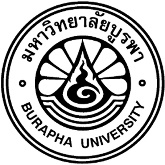 Graduate School, Burapha UniversityReport form for independent study oral examination results	……………………………………………………………………………………………………………………………………………..To Dean of Graduate SchoolIndependent study oral examination committee of (Mr. / Mrs./Ms.) 							 Student ID  Program...............................................................................................................................................Major/Pathway..................................................................Faculty................................................................................................................................................................Begining year of study 	   First Semester    Second Semester      Study type    Full-time        Part-time Title of independent study										                   	Passed  independent study oral examination on       Date		Month			Year		Independent study grade received   Passed the criteria  (S)		 Passed with condition  (I)	  Not passed  (U)Suggestions / Advise for improvementsSignature					Chairperson             Signature		    		Committee           (                                                   )                                                                      (                                                   )Signature					 Committee                     Signature		    		Committee           (                                                   )                                                                       (                                                   )- 2 -Please be informed accordingly.
Note: Faculty / College informed the independent oral examination results by submitting this completed form which signed by the Faculty’s Dean to the Graduate School within 15 days from the date of the examination.Acknowledged(Signature)…………………………………………..(……………………………………………….…)Program DirectorDate ………Month………..Year ……………Acknowledged(Signature)…………………………………………..………(……………………………………………….…)Head of Department/DivisionDate ………Month………..Year ……………Acknowledged(Signature)…………………………………………………(………………………………………………..)Dean, Faculty of................................................Date ………Month………..Year ……………Acknowledged(Signature)…………………………………………………(……………………………………………….)Dean of Graduate SchoolDate ………Month………..Year ……………